ADVENTIST UNIVERSITY OF WEST AFRICAAdvent Hill, Robertsfield Highway, Schiefflin Township, Margibi County, LiberiaOffice of Admissions and RecordsAnnouncementFrom: Admissions and Records				Date: March 14, 2022To: General Public Topic: Entrance Examinations Dates for First Semester 2022/2023 Entrance Dates: To be announced in April 2022Venue: University Campus [Robertsfield Highway, Schiefflin    Township, Margibi County, Liberia]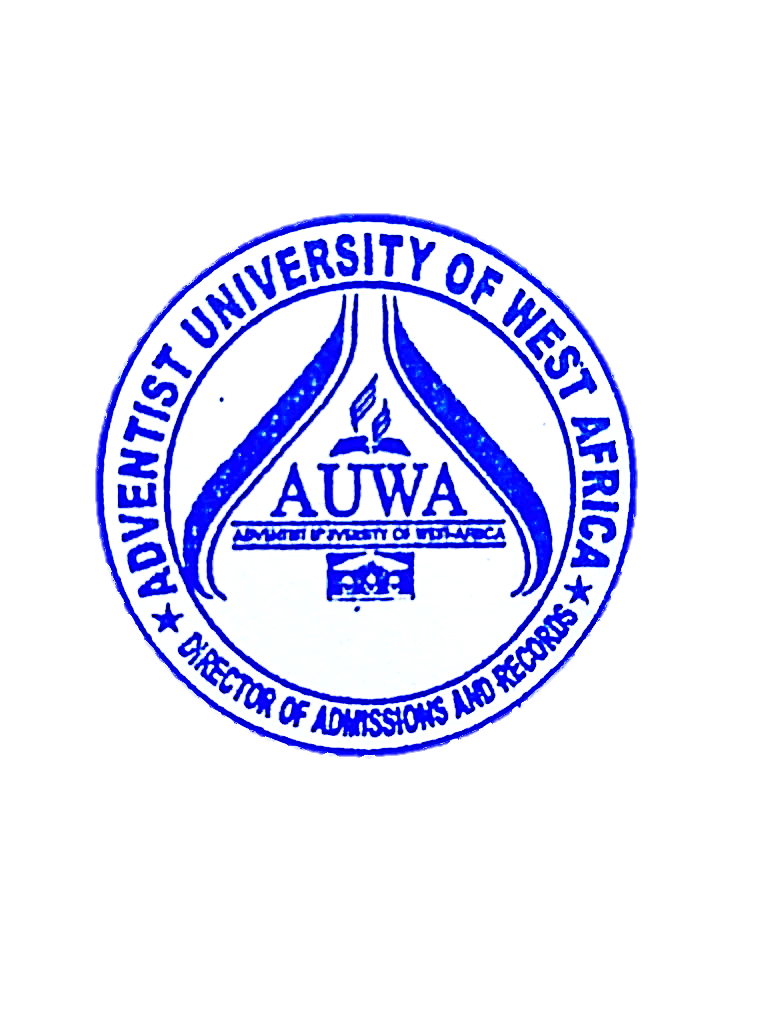 Signed: _______________________________  		     Office of Admissions and RecordsContact: Phone: +231-775918605/+231-886072513	                       E-mail: registrar@auwa.edu.lr/zayzaye@auwa.edu.lr